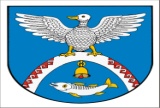 	от  «04» мая 2018 г. № 285О внесении изменений в Административный регламентпредоставления муниципальной услуги «Предоставление доступа к справочно-поисковому аппарату библиотек, базам данных»	В соответствии с Федеральным законом от 27.06.2010 № 210-ФЗ                   «Об организации предоставления государственных и муниципальных услуг», постановлением Администрации муниципального образования «Новоторъяльский муниципальный район» от 05.03.2011 №101                                          «Об утверждении Порядка разработки и утверждения Административных регламентов исполнения муниципальных функций (предоставления муниципальных услуг) в муниципальном образовании «Новоторъяльский муниципальный район» и в  целях совершенствования организации рассмотрения обращений граждан и организаций, Администрация муниципального образования «Новоторъяльский муниципальный район»				П О С Т А Н О В Л Я Е Т:	1. Внести в Административный регламент  предоставления муниципальной услуги «Предоставление доступа к справочно-поисковому аппарату библиотек, базам данных», утвержденный постановлением Администрации муниципального образования «Новоторъяльский муниципальный район» от 19.05.2016  № 255 (далее - Регламент), следующее изменение:	1.1. Раздел V. Досудебный (внесудебный) порядок обжалования решений и действий (бездействия) органа, предоставляющего муниципальную услугу, а также его должностных лиц, муниципальных служащих изложить в новой редакции согласно Приложению №1 к настоящему постановлению.	2. Обнародовать настоящее постановление на информационном стенде Администрации муниципального образования «Новоторъяльский муниципальный район»  в установленном порядке и разместить
на официальном сайте муниципального образования «Новоторъяльский муниципальный район» http://toryal.ru.	3. Контроль за исполнением настоящего постановления возложить на заместителя Главы  Администрации муниципального образования «Новоторъяльский муниципальный район»  Волкова Д.Н.Глава Администрациимуниципального образования«Новоторъяльский муниципальный  район»				                               В. БлиновПриложение № 1 к постановлению Администрации муниципального образования «Новоторъяльский муниципальный район»от _____________2018 года № ___Административный регламентпредоставления муниципальной услуги «Предоставление доступа к справочно-поисковому аппарату библиотек, базам данных»«V. Досудебный (внесудебный) порядок обжалования решений и действий (бездействия) органа, предоставляющего муниципальную услугу, а также его должностных лиц, муниципальных служащихЗаявители имеют право подать жалобу на решение и (или) действие (бездействие) органа, предоставляющего муниципальную услугу, и (или) его специалистов при предоставлении муниципальной услуги (далее - жалоба).5.1. Предмет досудебного (внесудебного) обжалования заявителем решений и действий (бездействия) органа,  предоставляющего муниципальную услугу, должностного лица органа, предоставляющего  муниципальную услугу, либо муниципального служащего.Предметом жалобы являются решения и (или) действия (бездействие) специалистов органа, предоставляющего муниципальную услугу, принятые и осуществленные с нарушением стандарта предоставления муниципальной услуги, а также ненадлежащее исполнение специалистами их должностных обязанностей, установленных Административным регламентом и иными нормативными правовыми актами Российской Федерации, регулирующими отношения, возникающие в связи с предоставлением муниципальной услуги.Заявитель может  обратиться с жалобой, в том числе, в следующих случаях:нарушение срока регистрации запроса о предоставлении  муниципальной услуги, запроса, указанного в статье 15.1  Федерального закона; нарушение срока предоставления  муниципальной услуги. В указанном случае досудебное (внесудебное) обжалование заявителем решений и действий (бездействия) многофункционального центра, работника многофункционального центра возможно в случае, если на многофункциональный центр, решения и действия (бездействие) которого обжалуются, возложена функция по предоставлению соответствующих  муниципальных услуг в полном объеме в порядке, определенном частью 1.3 статьи 16  Федерального закона;требование у заявителя документов, не предусмотренных нормативными правовыми актами Российской Федерации, нормативными правовыми актами Республики Марий Эл, правовыми актами муниципального образования, для предоставления муниципальной услуги;отказ в приеме документов, предоставление которых предусмотрено нормативными правовыми актами Российской Федерации, нормативными правовыми актами Республики Марий Эл, правовыми актами муниципального образования, для предоставления муниципальной услуги, у заявителя; отказ в предоставлении  муниципальной услуги, если основания отказа не предусмотрены федеральными законами и принятыми в соответствии с ними иными нормативными правовыми актами Российской Федерации, законами и иными нормативными правовыми актами субъектов Российской Федерации, муниципальными правовыми актами муниципального образования. В указанном случае досудебное (внесудебное) обжалование заявителем решений и действий (бездействия) многофункционального центра, работника многофункционального центра возможно в случае, если на многофункциональный центр, решения и действия (бездействие) которого обжалуются, возложена функция по предоставлению соответствующих  муниципальных услуг в полном объеме в порядке, определенном частью 1.3 статьи 16  Федерального закона;затребование у заявителя при предоставлении муниципальной услуги платы,  не предусмотренной нормативными правовыми актами Российской Федерации, не предусмотренной нормативными правовыми актами Республики Марий Эл, правовыми актами муниципального образования;отказ органа, предоставляющего   муниципальную услугу, должностного лица органа,  предоставляющего муниципальную услугу, многофункционального центра, работника многофункционального центра, организаций, предусмотренных частью 1.1 статьи 16  Федерального закона, или их работников в исправлении допущенных ими опечаток и ошибок в выданных в результате предоставления муниципальной услуги документах либо нарушение установленного срока таких исправлений. В указанном случае досудебное (внесудебное) обжалование заявителем решений и действий (бездействия) многофункционального центра, работника многофункционального центра возможно в случае, если на многофункциональный центр, решения и действия (бездействие) которого обжалуются, возложена функция по предоставлению соответствующих муниципальных услуг в полном объеме в порядке, определенном частью 1.3 статьи 16  Федерального закона;нарушение срока или порядка выдачи документов по результатам предоставления  муниципальной услуги;приостановление предоставления  муниципальной услуги, если основания приостановления не предусмотрены федеральными законами и принятыми в соответствии с ними иными нормативными правовыми актами Российской Федерации, законами и иными нормативными правовыми актами субъектов Российской Федерации, муниципальными правовыми актами муниципального образования. В указанном случае досудебное (внесудебное) обжалование заявителем решений и действий (бездействия) многофункционального центра, работника многофункционального центра возможно в случае, если на многофункциональный центр, решения и действия (бездействие) которого обжалуются, возложена функция по предоставлению соответствующих муниципальных услуг в полном объеме в порядке, определенном частью 1.3 статьи 16  Федерального закона. 5.2.  Общие требования к порядку подачи и рассмотрения жалобы5.2.1. Жалоба подается в письменной форме на бумажном носителе, в электронной форме в орган, предоставляющий  муниципальную услугу, многофункциональный центр либо в соответствующий орган местного самоуправления публично-правового образования,  а также в организации, предусмотренные частью 1.1 статьи 16  Федерального закона. Жалобы на решения и действия (бездействие) руководителя органа, предоставляющего  муниципальную услугу, подаются в вышестоящий орган (при его наличии) либо в случае его отсутствия рассматриваются непосредственно руководителем органа,  предоставляющего муниципальную услугу. Жалобы на решения и действия (бездействие) работника многофункционального центра подаются руководителю этого многофункционального центра. Жалобы на решения и действия (бездействие) многофункционального центра подаются учредителю многофункционального центра или должностному лицу, уполномоченному нормативным правовым актом субъекта Российской Федерации. Жалобы на решения и действия (бездействие) работников организаций, предусмотренных частью 1.1 статьи 16  Федерального закона, подаются руководителям этих организаций.5.2.2. Жалоба на решения и действия (бездействие) органа, предоставляющего  муниципальную услугу, должностного лица органа, предоставляющего  муниципальную услугу,  муниципального служащего, руководителя органа, предоставляющего   муниципальную услугу, может быть направлена по почте, через многофункциональный центр, с использованием информационно-телекоммуникационной сети "Интернет", официального сайта органа, предоставляющего  муниципальную услугу, единого портала государственных и муниципальных услуг либо регионального портала государственных и муниципальных услуг, а также может быть принята при личном приеме заявителя. Жалоба на решения и действия (бездействие) многофункционального центра, работника многофункционального центра может быть направлена по почте, с использованием информационно-телекоммуникационной сети "Интернет", официального сайта многофункционального центра, единого портала государственных и муниципальных услуг либо регионального портала государственных и муниципальных услуг, а также может быть принята при личном приеме заявителя. Жалоба на решения и действия (бездействие) организаций, предусмотренных частью 1.1 статьи 16  Федерального закона, а также их работников может быть направлена по почте, с использованием информационно-телекоммуникационной сети "Интернет", официальных сайтов этих организаций, единого портала государственных и муниципальных услуг либо регионального портала государственных и муниципальных услуг, а также может быть принята при личном приеме заявителя.5.2.3. Порядок подачи и рассмотрения жалоб на решения и действия (бездействие)  органов местного самоуправления и их должностных лиц, муниципальных служащих,  устанавливается администрацией муниципального образования «Новоторъяльский муниицпальный район».5.2.4. В случае, если федеральным законом установлен порядок (процедура) подачи и рассмотрения жалоб на решения и действия (бездействие) органов, предоставляющих  муниципальные услуги, должностных лиц органов,  предоставляющих муниципальные услуги, либо  муниципальных служащих, для отношений, связанных с подачей и рассмотрением указанных жалоб, нормы статьи 11.1  Федерального закона и настоящей статьи не применяются.5.2.5. Особенности подачи и рассмотрения жалоб на решения и действия (бездействие) органов государственной власти субъектов Российской Федерации и их должностных лиц, государственных гражданских служащих органов государственной власти субъектов Российской Федерации, органов местного самоуправления и их должностных лиц, муниципальных служащих, а также на решения и действия (бездействие) многофункционального центра, работников многофункционального центра устанавливаются соответственно нормативными правовыми актами субъектов Российской Федерации и муниципальными правовыми актами.5.3. Жалоба должна содержать:наименование органа, предоставляющего муниципальную услугу, должностного лица органа, предоставляющего муниципальную услугу, либо муниципального служащего, решения и действия (бездействие) которых обжалуются;фамилию, имя, отчество (при наличии), сведения о месте жительства заявителя - физического лица либо наименование, сведения о месте нахождения заявителя - юридического лица, а также номер (номера) контактного телефона, адрес (адреса) электронной почты (при наличии) и почтовый адрес, по которым должен быть направлен ответ заявителю;сведения об обжалуемых решениях и действиях (бездействии) органа, предоставляющего  муниципальную услугу, должностного лица органа,  предоставляющего муниципальную услугу, либо  муниципального служащего, многофункционального центра, работника многофункционального центра, организаций, предусмотренных частью 1.1 статьи 16 Федерального закона, их работников; доводы, на основании которых заявитель не согласен с решением и действием (бездействием) органа,  муниципальную услугу, должностного лица органа, предоставляющего муниципальную услугу, либо муниципального служащего, многофункционального центра, работника многофункционального центра, организаций, предусмотренных частью 1.1 статьи 16   Федерального закона, их работников. Заявителем могут быть представлены документы (при наличии), подтверждающие доводы заявителя, либо их копии.5.4.  Жалоба, поступившая в орган, предоставляющий муниципальную услугу, подлежит рассмотрению должностным лицом, наделенным полномочиями по рассмотрению жалоб, в течение пятнадцати рабочих дней со дня ее регистрации, а в случае обжалования отказа органа,  предоставляющего муниципальную услугу, должностного лица органа, предоставляющего муниципальную услугу, в приеме документов у заявителя либо в исправлении допущенных опечаток и ошибок или в случае обжалования нарушения установленного срока таких исправлений - в течение пяти рабочих дней со дня ее регистрации. Правительство Российской Федерации вправе установить случаи, при которых срок рассмотрения жалобы может быть сокращен.Жалоба, поступившая в МБУК «Новоторъяльский МЦБ», подлежит регистрации не позднее следующего рабочего дня со дня ее поступления. Жалоба рассматривается в течение пятнадцати рабочих дней со дня ее регистрации.В случае обжалования отказа МБУК «Новоторъяльский МЦБ», его должностного лица в приеме документов у заявителя либо в исправлении допущенных опечаток и ошибок или в случае обжалования заявителем нарушения установленного срока таких исправлений, жалоба рассматривается в течение пяти рабочих дней со дня ее регистрации.5.5.  По результатам рассмотрения жалобы орган, предоставляющий  муниципальную услугу, принимает одно из следующих решений:1) удовлетворяет жалобу, в том числе в форме отмены принятого решения, исправления допущенных органом, предоставляющим  муниципальную услугу, опечаток и ошибок в выданных в результате предоставления муниципальной услуги документах, возврата заявителю денежных средств, взимание которых не предусмотрено нормативными правовыми актами Российской Федерации, нормативными правовыми актами субъектов Российской Федерации, муниципальными правовыми актами, а также в иных формах;2) отказывает в удовлетворении жалобы.5.6. Не позднее дня, следующего за днем принятия решения, указанного в пункте    5.4 настоящего  раздела, заявителю в письменной форме и по желанию заявителя в электронной форме направляется мотивированный ответ о результатах рассмотрения жалобы.5.7. В случае установления в ходе или по результатам рассмотрения жалобы признаков состава административного правонарушения или преступления должностное лицо, наделенное полномочиями по рассмотрению жалоб в соответствии с п 5.2.1. настоящей статьи, незамедлительно направляет имеющиеся материалы в органы прокуратуры.5.8. Положения настоящей статьи, устанавливающие порядок рассмотрения жалоб на нарушения прав граждан и организаций при предоставлении государственных и муниципальных услуг, не распространяются на отношения, регулируемые Федеральным законом от 2 мая 2006 года № 59-ФЗ "О порядке рассмотрения обращений граждан Российской Федерации".5.9. Информационная система досудебного (внесудебного) обжалованияВ Российской Федерации создается федеральная информационная система досудебного (внесудебного) обжалования, которая является федеральной государственной информационной системой. Создание и функционирование федеральной информационной системы досудебного (внесудебного) обжалования регулируются федеральными законами и правовыми актами Правительства Российской Федерации».У ТОРЪЯЛ  МУНИЦИПАЛЬНЫЙ РАЙОН”МУНИЦИПАЛЬНЫЙ ОБРАЗОВАНИЙЫНАДМИНИСТРАЦИЙЖЕПУНЧАЛАДМИНИСТРАЦИЯМУНИЦИПАЛЬНОГО ОБРАЗОВАНИЯ“НОВОТОРЪЯЛЬСКИЙ  МУНИЦИПАЛЬНЫЙ  РАЙОН”ПОСТАНОВЛЕНИЕ